READING A MONICA’S GANG COMIC STRIPTO UNDERSTAND SPECIFIC INFORMATIONAUTHOR: Bruno Mello Ferreira - brunomeferreira@gmail.comRead the comic strip below and answer the questions in Portuguese.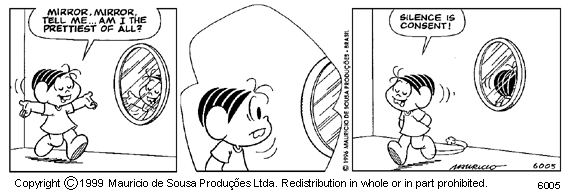 https://teacherondemand.wordpress.com/tag/monicas-gang/1. O que a Mônica pergunta ao espelho?2. Por que ela demonstra preocupação no segundo quadrinho?3. Que resposta Mônica espera ouvir do espelho?4. Qual é a graça no final da tirinha?5. Esta tirinha nos faz lembrar de que história da literatura infantil?(      ) Cinderella.(      ) Snow White and the seven dwarfs.(      ) The three little pigs.